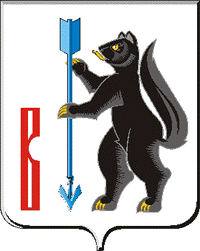  АДМИНИСТРАЦИЯ ГОРОДСКОГО ОКРУГА ВЕРХОТУРСКИЙП О С Т А Н О В Л Е Н И Еот 22.03.2016г. № 238г. ВерхотурьеО внесении изменений в  муниципальную  программу городского округа Верхотурский  «Развитие культуры в городском округе  Верхотурский до 2020 года», утвержденную постановлением Администрации городского округа Верхотурский от 11.11.2013г. № 998 «Об утверждении муниципальной  программы городского округа Верхотурский «Развитие культуры в городском округе Верхотурский до 2020 года»»         В соответствии с Бюджетным кодексом Российской Федерации, Федеральным законом от 06 октября 2003 года N 131-ФЗ "Об общих принципах организации местного самоуправления в Российской Федерации", постановлением Администрации городского округа Верхотурский от 18.10.2013 № 907 «Об утверждении порядка формирования и реализации муниципальных программ городского округа Верхотурский», Решениями  Думы городского округа Верхотурский  от 11 декабря 2015 года №33 «О бюджете городского округа Верхотурский на 2016 год », от 02 марта  2016 года № 7 «О внесении изменений в Решение Думы городского округа Верхотурский  от 11 декабря 2015 года № 33 «О бюджете городского округа Верхотурский на 2016 год »», что повлекло изменение объема расходов на выполнение мероприятий  муниципальной программы городского округа Верхотурский «Развитие культуры в городском округе Верхотурский до 2020 года», утвержденную постановлением Администрации городского округа Верхотурский от 11.11.2013г.  № 998 «Об утверждении муниципальной  программы городского округа Верхотурский «Развитие культуры в городском округе Верхотурский до 2020 года»»,  руководствуясь статьей 26 Устава городского округа Верхотурский,ПОСТАНОВЛЯЮ:Внести в муниципальную  программу городского округа Верхотурский  «Развитие культуры в городском округе  Верхотурский до 2020 года», утвержденную постановлением Администрации городского округа Верхотурский от 11.11.2013г. № 998 «Об утверждении муниципальной  программы городского округа Верхотурский «Развитие культуры в городском округе Верхотурский до 2020 года»» (далее – Программа), следующие изменения: План мероприятий по выполнению Программы  (приложение № 3) изложить в новой редакции, в соответствии с приложением к настоящему постановлению.        2. Опубликовать настоящее постановление в информационном бюллетене «Верхотурская неделя» и разместить на официальном сайте городского округа Верхотурский.       3. Контроль исполнения настоящего постановления возложить на заместителя главы Администрации городского округа Верхотурский по социальным вопросам Бердникову Н.Ю.И.о.главы Администрации городского округа Верхотурский                                              А.В.Храмцов